FICHE DE MISE EN CANDIDATURE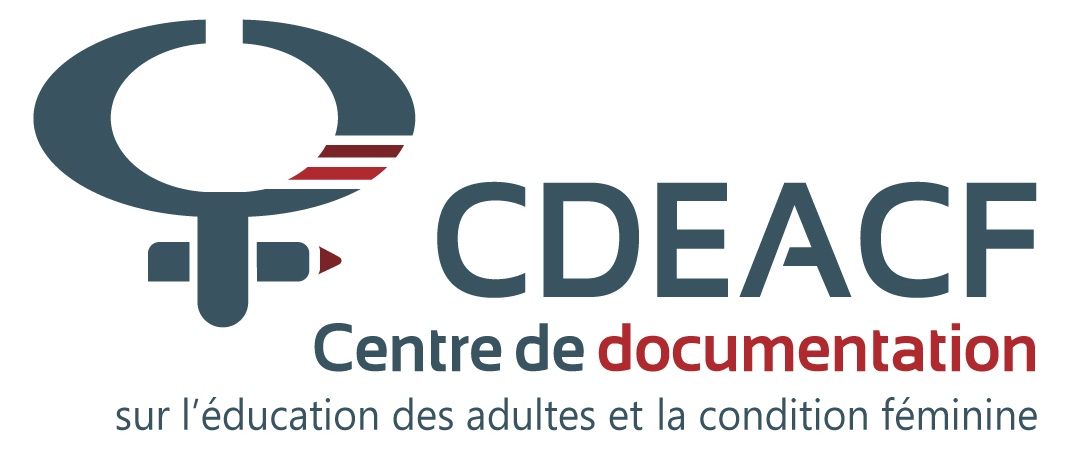 Par la présente, je pose ma candidature pour siéger au conseil d’administration du CDÉACF et accepte de remplir la fonction pendant un mandat de trois ans (2021-2024).JE ME PRÉSENTE AU NOM d’unDANS LE SECTEUR SUIVANT :□ Alphabétisation et formation de base    	□ Éducation et formation des adultes    □ Condition féminineJE REPRÉSENTE LE GROUPE MEMBRE 	NOM DU GROUPE (en lettres moulées)
Signature de l'instance décisionnelle du groupe 	QUI DÉLÈGUE 	NOM DE LA PERSONNE DÉLÉGUÉE (en lettres moulées)SIGNATURE 	 Date : 	2021Adresse : 	Tél. : 	 Courriel : 	@	JE ME PRÉSENTE À TITRE DE MEMBRE INDIVIDUELLE OU DE MEMBRE INDIVIDUELNOM DE LA PERSONNE MEMBRE (en lettres moulées)SIGNATURE 	 Date : ___________2021Adresse : 	Tél. résidence : 	 bureau : ________________ Courriel : ___________@	___________SOUR L'ÉLECTION Mise en candidature 2021 pour l’ÉlectionAU CONSEIL D'ADMINISTRATION DU CDÉACFLe conseil d'administration du Centre est composé de neuf (9) personnes dont au moins une représentant un membre déposant, une représentant les groupes nationaux et provinciaux, une représentant les groupes régionaux et locaux, et une représentante ou un représentant de l'équipe de travail. Les représentantes et représentants des membres sont élus par l'assemblée générale.Une personne élue, toutes catégories confondues, devrait provenir du secteur de la condition des femmes, une deuxième du secteur de l’alphabétisation populaire et une troisième du secteur de l’éducation des adultes et de la formation continue.La représentante ou le représentant de l’équipe de travail est élu par l’équipe puis son élection est ratifiée par l’assemblée générale.La directrice ou le directeur du Centre est membre d’office, mais ne dispose pas du droit de vote.Le conseil d’administration du Centre est indépendant du réseau public et des autres bailleurs de fonds. Les personnes siégeant au conseil d’administration ne peuvent représenter aucune instance gouvernementale.Les administratrices ou administrateurs sont élus pour un mandat de trois (3) ans, qui expire à la fin de la troisième assemblée annuelle suivant leur élection. Les administratrices et administrateurs ne peuvent cumuler plus de trois (3) mandats consécutifs.Le conseil d’administration se réunit au moins quatre (4) fois l'an, habituellement de jour.Le conseil nomme, parmi ses administratrices ou administrateurs, une présidente ou un président, et une vice-présidente ou un vice-président, ainsi qu'une ou un secrétaire et une trésorière ou un trésorier, ou une secrétaire-trésorière ou un secrétaire-trésorier. Il peut également les démettre en tout temps.Les frais encourus dans l'exercice des fonctions des membres du conseil d'administration sont remboursés en totalité.Cette année 3 postes  sont en élection pour les catégories de membres suivantes :Membre déposant Groupe national/provincialREMPLIR LA FICHE DE CANDIDATURE ET 
LA RETOURNER DÛMENT COMPLÉTÉE
 par courriel : rouan@cdeacf.cale plus rapidement possible
□ Membre déposant                            □ Membre individuel-le□ Groupe national/provincial             □ Groupe local/régional